ET&D Partnership Construction Outreach Training Executive Summary The Electrical Transmission and Distribution Partnership conceived of and subsequently developed the OSHA Electrical Construction Industry Outreach training course with the mind set of producing a non-traditional, industry specific training course tailored toward employees involved with the construction and maintenance of power transmission and distribution systems. Members from each of the entities listed below worked diligently to develop and implement this industry changing and industry challenging training course. Persons attending this course will receive training in the topics listed below. Each module is tailored specially toward the power transmission and distribution industry. Although this course is based on the current OSHA 1910 and 1926 standards, the course material also discusses consensus standards, industry accepted best practices, the OSHA Focus 4 topics in addition to equal-potential grounding and bonding, flame resistant clothing, electrical arc protection, and pre-job briefings. Students completing this course receive a traditional OSHA 10-Hour for Construction card marked with an ET&D Partnership designation.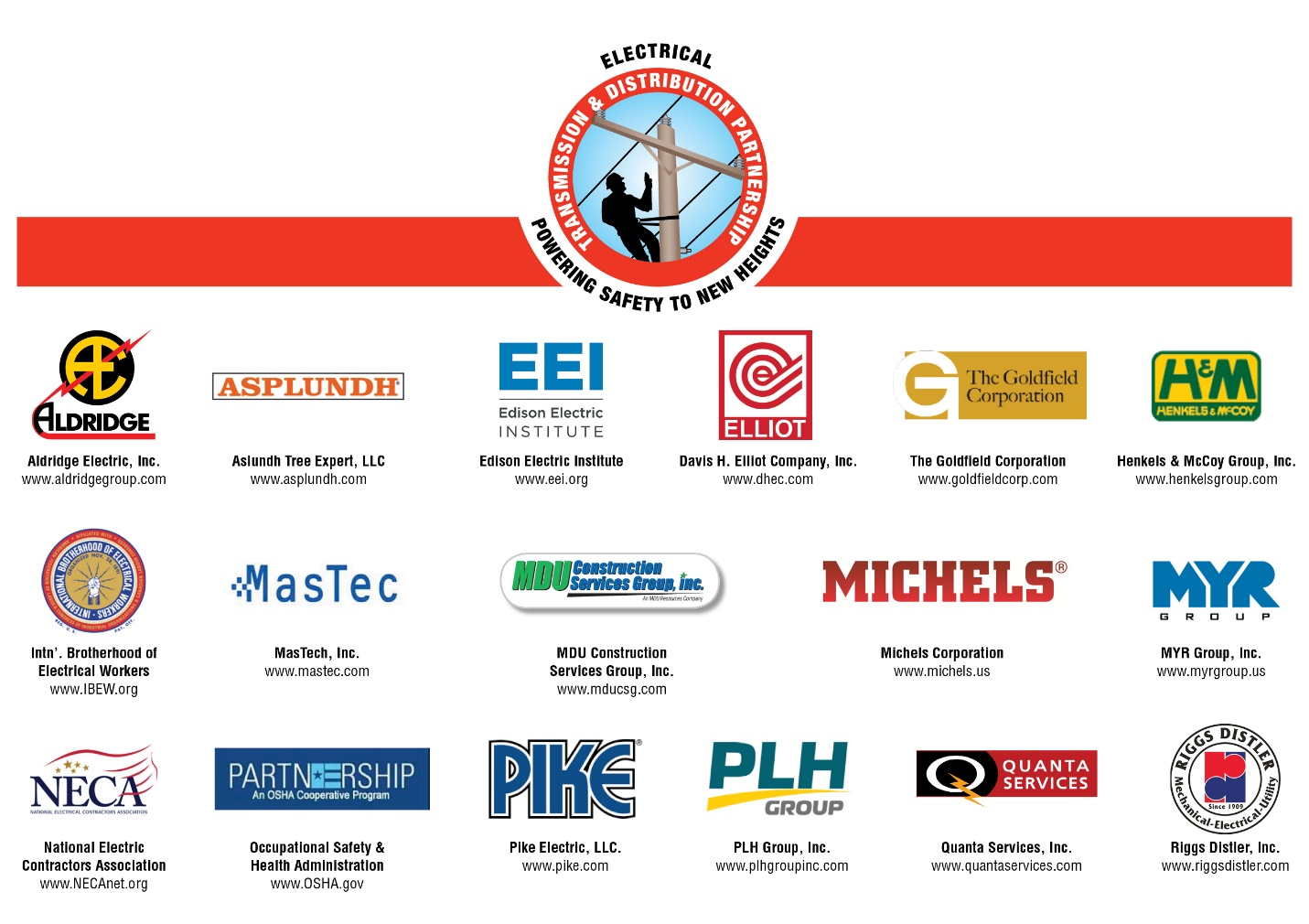 TOPICCONTACT TIMETOPICCONTACT TIMEIntro to OSHA1 HourRigging & Lifting1 HourElectrical Safety2 HoursConfined/Enclosed Spaces1 HourGrounding & Bonding2.5 HoursTrenching & Excavation1 HourPersonal Protective Equipment1 HourFall Protection1.5 HoursPre-Job Briefings0.5 Hours